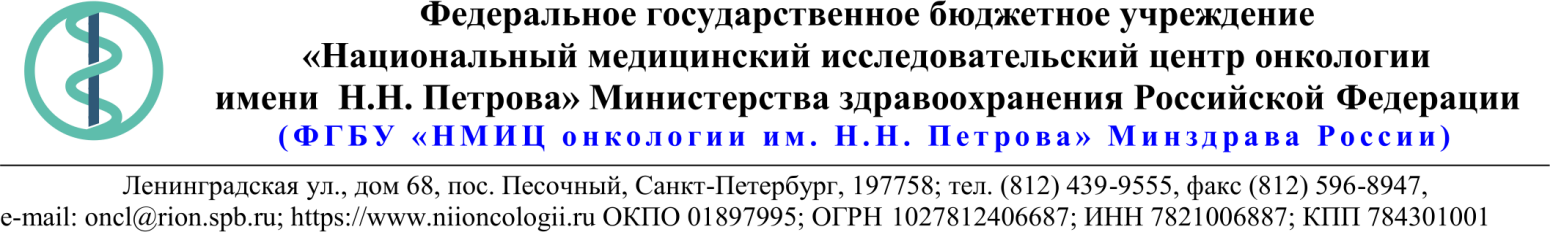 Описание объекта закупки *Дополнительные характеристики определены Заказчиком в соответствии с его потребностями, для обеспечения высокого качества работ.23.06.2021 № 21.1-03/606Ссылка на данный номер обязательна!Запрос о предоставлении ценовой информациидля нужд ФГБУ «НМИЦ онкологии им. Н.Н. Петрова» Минздрава РоссииСтруктура цены (расходы, включенные в цену товара/работы/услуги) должна включать в себя:1)	стоимость товара/работы/услуги; 2)	стоимость упаковки товара;3)	стоимость транспортировки товара от склада поставщика до склада покупателя, включающая в себя все сопутствующие расходы, а также погрузочно-разгрузочные работы;4)	расходы поставщика на уплату таможенных сборов, налоговых и иных обязательных платежей, обязанность по внесению которых установлена российским законодательством;5)  все иные прямые и косвенные накладные расходы поставщика/подрядчика/исполнителя, связанные с поставкой товара/выполнением работ/оказанием услуг и необходимые для надлежащего выполнения обязательств.Сведения о товаре/работе/услуге: содержатся в Приложении.Просим всех заинтересованных лиц представить свои коммерческие предложения (далее - КП) о цене поставки товара/выполнения работы/оказания услуги с использованием прилагаемой формы описания  товара/работы/услуги и направлять их в форме электронного документа, подписанного квалифицированной электронной цифровой подписью (электронная цифровая подпись должна быть открепленной, в формате “sig”) по следующему адресу: 4399541@niioncologii.ru.Информируем, что направленные предложения не будут рассматриваться в качестве заявки на участие в закупке и не дают в дальнейшем каких-либо преимуществ для лиц, подавших указанные предложения.Настоящий запрос не является извещением о проведении закупки, офертой или публичной офертой и не влечет возникновения каких-либо обязательств заказчика.Из ответа на запрос должны однозначно определяться цена единицы товара/работы/услуги и общая цена контракта на условиях, указанных в запросе, срок действия предлагаемой цены.КП оформляется на официальном бланке (при наличии), должно содержать реквизиты организации (официальное наименование, ИНН, КПП - обязательно), и должно содержать ссылку на дату и номер запроса о предоставлении ценовой информации. КП должно содержать актуальные на момент запроса цены товара (работ, услуг), технические характеристики и прочие данные, в том числе условия поставки и оплаты, полностью соответствующие указанным в запросе о предоставлении ценовой информации.В КП должно содержаться однозначное указание на то, что предлагаемые товары (работы, услуги) полностью и по всем запрошенным характеристиками соответствуют описанию объекта закупки, содержащемуся в запросе о предоставлении ценовой информации, выраженное одним из следующих способов: - указанием в КП соответствующего запросу описания товара (работы, услуги)- подтверждением в тексте КП намерения поставки товара (выполнения работы, услуги) на условиях, указанных в запросе, в случае заключения контракта.1.Наименование ЗаказчикаФГБУ "НМИЦ онкологии им. Н.Н. Петрова" Минздрава России2.Наименование объекта закупкиПоставка материалов для текущих ремонтов3.Коды ОКПД2 / КТРУУказаны в пункте 184.Место исполнения обязательств (адрес поставки, оказания услуг, выполнения работ)197758, Россия, г. Санкт- Петербург, п. Песочный, ул. Ленинградская, дом 685.АвансированиеНе предусмотрено6.Срок окончания действия договора (контракта)01.12.20217.Установление сроков исполнения обязательств контрагентомУстановление сроков исполнения обязательств контрагентом7.1Срок начала исполнения обязательств контрагентом:С момента заключения контракта7.2Срок окончания исполнения обязательств контрагентом не позднее01.11.20217.3Периодичность выполнения работ, оказания услуг либо количество партий поставляемого товаров: (обязательства контрагента)В течение 5 (пяти) рабочих дней после поступления заявки от Покупателя. Последняя дата подачи заявки на поставку 25.10.2021. Максимальное количество партий - 3 (три).8.ОплатаВ течение 30 (тридцати) календарных дней с момента подписания Покупателем универсального передаточного документа (УПД).9.Документы, которые должны быть представлены поставщиком (подрядчиком, исполнителем) вместе с товаром (результатом выполненной работы, оказанной услуги)Сертификаты соответствия (декларации соответствия) на поставляемую продукцию.10.Специальное право, которое должно быть у участника закупки и (или) поставщика (подрядчика, исполнителя) (наличие лицензии, членство в саморегулируемой организации и т.п.)Нет11.Дополнительные требования к участникам закупки (при наличии таких требований) и обоснование этих требованийНет12.Срок действия гарантии качества товара (работы, услуги) после приемки ЗаказчикомНе менее 12 (двенадцати) месяцев с момента приемки Товара.13.Размер обеспечения гарантийных обязательств (до 10% НМЦК)5%14.Предоставляемые участникам закупки преимущества в соответствии со статьями 28 и 29 Закона № 44-ФЗНет15.Запреты, ограничения допуска, условия допуска (преференции) иностранных товаровПриказ Минфина России от 04.06.2018 N 126н «Об условиях допуска товаров, происходящих из иностранного государства или группы иностранных государств, для целей осуществления закупок товаров для обеспечения государственных и муниципальных нужд».16.Страна происхождения (указывается участником в заявке, коммерческом предложении)Указывается участником закупки/контрагентом в пункте 1817.Количество и единица измерения объекта закупкиУказаны в пункте 18№ п/пНаименование товара Требования к качеству, техническим и функциональным характеристикам товараКол-воЕд. изм.ОКПД2/ КТРУСтрана происхожденияНДС%Цена за ед. с НДССуммаБескаркасный отбойник - отбойная доска Предназначена для защиты стен от повреждений. Ударостойкий пластик толщина - не менее 3 мм, ширина - 400 мм; длина - не менее 2000 мм; противоударность и антивандальность - да; антибактериальность - да; не токсичен - да; устойчивость ко всем чистящим и моющим средствам (в их числе и агрессивные и специальные медицинские, вплоть до разведенных кислот) - да; цвет - серый.9шт.22.23.19.000Герметик акриловый малярныйПредназначен для герметизации соединений вокруг дверей и окон, подоконников и балюстрад, заполнения зазоров и щелей в стенах и потолках, соединения стыков стен и потолка, маскировки отверстий от шурупов и гвоздей. Возможно окрашивание и шлифовка. Для наружных и внутренних работ. Цвет - белый. Туба объемом - не менее 310 мл.23шт.20.30.22.170Грунт бетоноконтактАдгезионная грунтовка, содержащая кварцевый песок. Предназначен для предварительной обработки плотных, не впитывающих влагу оснований внутри помещений: монолитного бетона, бетонных потолков, бетонных блоков. Применяется перед нанесением гипсовых, гипсово-известковых, известково-цементных, цементных штукатурок, шпаклевок, облицовочных клеевых составов, для обработки масляных и алкидных покрытий, которые не поддаются механическому удалению. Готовый к применению состав. Упаковка - не менее 14 кг.4упак.20.30.11.130Жидкие гвоздиПредназначены для приклеивания стеновых панелей из дерева, ПВХ, пробки, изоляционных панелей, декоративных деталей, установки подоконников и дверных рам, приклеивания плинтусов. Склеивает стиропор, дерево, металл, ПВХ, керамику, ДСП, гипсокартон, пробку, полистирол, пенопласт, гипс и другие подобные материалы. Для внутренних работ. Первоначальная (в момент приклеивания) сила схватывания не менее 70 кг на м². Цвет - белый, после высыхания – прозрачный. Туба объемом - не менее 280 мл.12шт.20.52.10.190Клей поливинилацетатныйВид - обойный; форма выпуска - жидкость. Дополнительные характеристики:*Готовый к использованию клей для приклеивания флизелиновых,  стеклообоев и стеклохолстов, текстильных обоев и обоев под покраску, не боится влаги в процессе эксплуатации. Расход клея: не более 200 г на м²; водостойкий - да; упаковка - не менее 10 кг.40кг20.52.10.190-00000008Лента малярная Длина - не более 50 м; ширина - не менее 50 мм; цвет - белый.29шт.17.29.19.190Лента углозащитная с металлическими вставкамиПрименяется для защиты наружных и внутренних углов конструкций из гипсокартонных листов. Усиливает швы между ГКЛ, предотвращает появление трещин. Применение - для внутренних работ; длина - не менее 30 м; тип товара - лента углозащитная; ширина - не менее 50 мм; цвет - белый. 2шт.17.29.19.190Линолеум Класс износостойкости: 34; основа: нетканная; толщина изделия: ≥ 1  и  ≤ 2 мм; ширина: > 2  и  ≤ 3 м.Дополнительные характеристики:*Предназначен для использования в коммерческих помещениях с высокими эксплуатационными нагрузками, например: гостиницы, школы, больницы. Так же рекомендован для использования на путях пожарной эвакуации в общеобразовательных учреждениях: детских садах, школах, гимназиях, а также медицинских клиниках и больницах. Тип линолеума - коммерческий; толщина защитного слоя - не менее 0,7 мм; основа - вспененный винил; состав - гетерогенный; истираемость - не менее 25 г на м²; класс пожарной опасности - КМ 2; тип дизайна - крошка; цвет - серый. Поставляется единым рулоном.60м²22.23.15.000-00000004Очиститель пены монтажнойПредназначен для очищения незатвердевшей пены с клапанов пистолетов для монтажной пены, для удаления свежих пятен пен и герметиков. Обезжиривает стальные поверхности перед использованием силиконов и полиуретанов. Баллон объемом - не менее 500 мл.4шт.20.30.22.220Пена монтажная профессиональная Однокомпонентная полиуретановая пена, расширяющаяся и застывающая под воздействием влаги содержащейся в воздухе. Применяется при температуре воздуха и обрабатываемых поверхностей от -20 до +30 °C (параметры не требуют конкретизации). Пена применяется при установке окон и дверей, герметизации отверстий, щелей, стыков, герметизации мест соединения кровельных конструкций и изоляционных материалов, герметизации проходов вокруг труб. Низкое вторичное расширение не позволяет деформировать конструкцию. При применении не выделяет вредных паров и безвредна для системы дыхания. Туба объемом - не менее 750 мл.14шт.20.30.22.170Плитка керамическаяВид - керамический гранит (керамогранит); длина - ≥ 400  и  < 450 мм; область применения - для покрытия полов в помещениях жилых, общественных и промышленных зданий; толщина - ≥ 8  и  < 10 мм; ширина - ≥ 400  и  < 450 мм. Дополнительные характеристики:* Цвет - бежевый; поверхность - матовая; рисунок - нет.137м²23.31.10.120-00000003Плитка керамическаяВид - керамический гранит (керамогранит); длина - ≥ 600  и  < 650 мм; область применения - для покрытия полов в помещениях жилых, общественных и промышленных зданий; толщина - ≥ 10  и  < 12 мм; ширина -  ≥ 600  и  < 650 мм. Дополнительные характеристики:* Цвет - бежевый; поверхность - матовая; рисунок - камень.240м²23.31.10.120-00000003Подвес к подвесному потолку 0,6 мПредназначен для крепления каркаса подвесного потолка к несущему основанию. Состоит из двух крепежных спиц длиной по 30 см и соединяющего их зажима. Толщина спицы не менее 3 мм. Позволяет опустить потолок максимум на 0,6 м. Материал - сталь304шт.24.33.12.000Профиль к подвесному потолку 0,6 м Предназначен для создания каркаса подвесного потолка с распределенной нагрузкой не более 13,5 кг на м². Внешняя часть профиля окрашена в белый цвет; ширина: 24 мм, высота: 29 мм, длина: 600 мм; материал - сталь. Имеет группу горючести НГ. 607шт.24.33.12.000Профиль к подвесному потолку 1,2 м Предназначен для создания каркаса подвесного потолка с распределенной нагрузкой не более 13,5 кг/кв.м. Внешняя часть профиля окрашена в белый цвет; ширина: 24 мм, высота: 29 мм, длина: 1200 мм; материал - сталь. Имеет группу горючести НГ. 607шт.24.33.12.000Профиль к подвесному потолку 3,7 м Предназначен для создания каркаса подвесного потолка с распределенной нагрузкой не более 13,5  кг на м². Внешняя часть профиля окрашена в белый цвет; ширина 24 мм, высота 38 мм, длина 3700 мм; материал - сталь. Имеет группу горючести - НГ. 100шт.24.33.12.000Профиль угловой универсальный PL 19х24х3000 ммПредназначен для декоративного оформления мест примыканий подвесного потолка к стенам и колоннам. Внешняя часть профиля окрашена в белый цвет. Размер - 19х24 мм; длина - 3000 мм, толщина - не менее 0,23 мм.120шт.24.33.12.000 Стеклохолст Паутинка Материал - стекловолокно; размер рулона - не менее 1,06х50 м; плотность - не менее 40 г на м²; положение рисунка - без подгона; раппорт - нет; светостойкость - высокая; уход и водостойкость - устойчивые к чистке трением; фактура - гладкая; цвет - белый; класс пожарной безопасности - не ниже КМ1.10шт.23.14.12.120Шпаклевка готоваяГотовая полимерная шпаклевка, предназначена для профессиональной финишной отделки в сухих помещениях. Применяется для финишного шпаклевания листовых материалов, пазогребневых плит, окрашенных поверхностей, стеклохолста. Толщина слоя - не более 2 мм; цвет: белый; объем: 15-17 л; вес упаковки: 24-28 кг.8шт.20.30.22.120